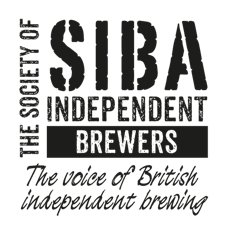 MP debate on impact of Small Brewers Relief Owen Thompson MP is holding a debate on the impact of Small Brewers Relief on independent brewers on Tuesday 6 September 2022 in Parliament. We have an opportunity to encourage MPs to attend and speak up for small independent brewers. Please write to your MP and ask them to attend the debate.  Find the contact details of your MP by putting your postcode into https://www.writetothem.com/ Scroll down to the ‘your MP’ section and click throughCopy and paste the draft letter below – and amend as you see fitFill in the other fieldsHit sendTell SIBA you have emailed your MP by emailing will.lockwood@siba.co.uk so we can support you and keep a log. Suggested draft letterDear [first name, second name] MPSupport small independent brewers Please speak up for your local small brewery by attending the debate on Tuesday 6 September on the impact of Small Brewers Relief. I’m from ____________ brewery in your constituency which relies on the Small Brewers Relief (SBR) scheme. SBR is 20 years old this year and has transformed the craft beer industry allowing independent brewers to set up and grow. However the Government has been reviewing the scheme since 2018 and we still do not know the full final changes or when they will be introduced. Under the latest proposals in the Alcohol Duty System changes, small brewers are concerned that they could harm the competitiveness of the UK’s independent brewers and make it more difficult to compete against the Global companies that dominate the sector. In particular we are concerned that the widening of the lower strength rate will allow Global brewers to undercut small ones and that there are no guarantees that the full relief, currently provided under Small Brewers Relief, will continue. We are also asking the Government to include the 20 and 30 litre containers in the new Draught Duty Rate, which are used by small brewers and are vital for community pubs serving fresh beer. It would be really appreciated if you could show your support for local businesses in your constituency by attending Owen Thompson MP’s Adjournment Debate on 6 September The Society of Independent Brewers has produced a briefing for MPs which can be found here – https://www.siba.co.uk/wp-content/uploads/2022/08/MP-briefing.pdfI would welcome the opportunity to speak to you about this issue or arrange a visit to my brewery. I can also put you in touch with the Society of Independent Brewers who can provide further information on why SBR is vital to my business and small breweries across the country. Yours sincerely [first name, second name][XXX Brewery]